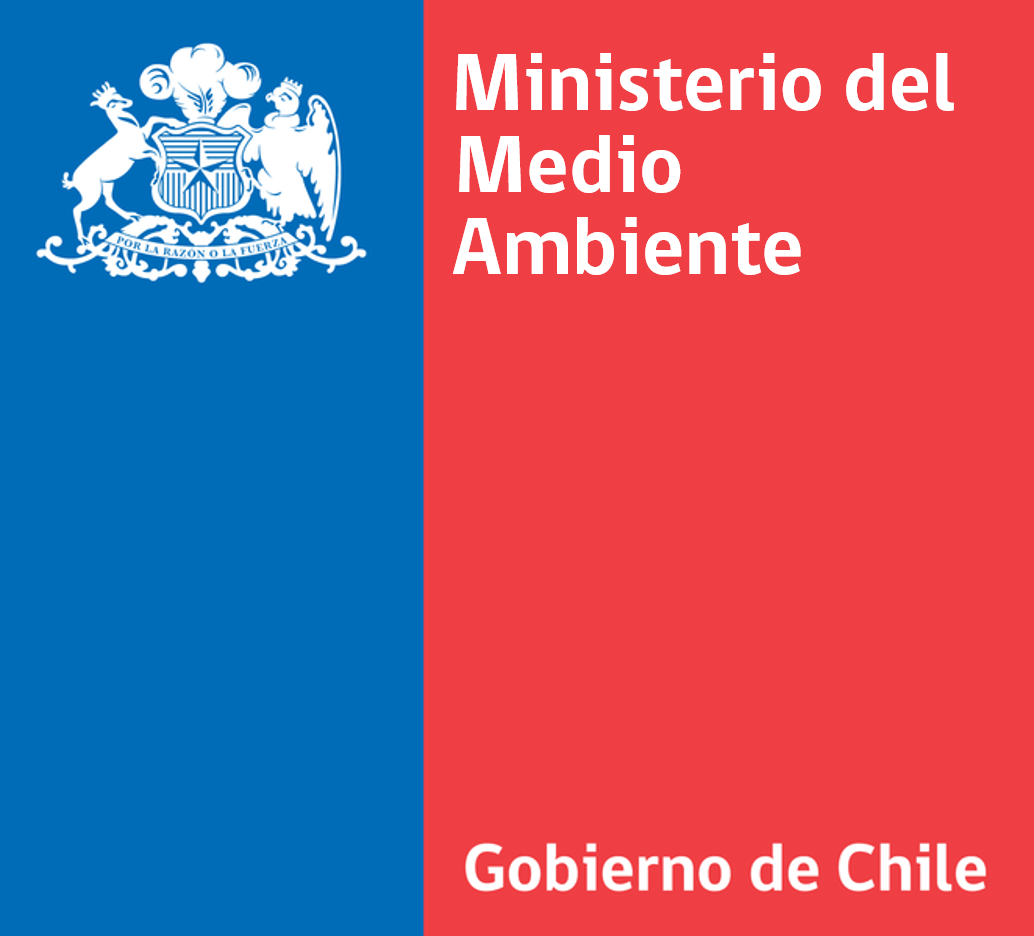 CONCURSO PÚBLICO: “CONSTRUCCIÓN DE LINEAS DE BASE PÚBLICAS PARA LA REGIÓN METROPOLITANA DE SANTIAGO   EN EL MARCO DEL PROGRAMA DE DESARROLLO PRODUCTIVO SOSTENIBLE”El objetivo de presente concurso es levantar Líneas de Base Públicas y proponer un sistema de monitoreo de largo plazo que facilite la evaluación ambiental estratégica en la Región Metropolitana de Santiago en el marco del Programa Desarrollo Productivo Sostenible.A continuación, se le presentará un formulario, el cual deberá completar agregando la información solicitada en cada sección. Para dudas o consultas sobre las bases, deberá escribir al mail lineasbasesrm@mma.gob.cl durante el período otorgado para ello (Ver calendario en el banner de la página web del MMA).Este concurso estará abierto hasta el 19 de agosto de 2024 hasta las 14:00 horas de Chile continental.Monto : 1.000.000.000 CLP  ( en 3 cuotas) Tipo Persona: Jurídica.FORMULARIO DE POSTULACIÓN:1-Información de contacto:En esta sección deberá ingresar dos (2) cuentas de correo electrónico, las que deberá mantener operativas mientras dure el proceso de concurso. El Ministerio del Medio Ambiente, utilizará estas cuentas para notificar sobre el estado de avance en la postulación de la iniciativa y para enviar información durante el periodo de ejecución en la eventualidad de ser adjudicada.Dirección 1:Dirección 2:2-Registro del Organismo Postulante:RUT/DNI del Organismo Postulante:Razón social:Año Constitución:Tipo Persona Jurídica:Región del domicilio de la Organización Postulante:Comuna del domicilio de la Organización Postulante:Avenida, calle o pasaje del domicilio de la Organización Postulante:Número del domicilio de la Organización Postulante:Nombre de la persona que representa legalmente a la organización:Correo electrónico de la persona que represente legalmente a la organización:Nº telefónico de la persona que representa legalmente a la organización:3-Experiencia de la Organización Postulante:En este apartado deberá describir la experiencia de la Organización Postulante como Persona Jurídica:Experiencia en Levantamiento de líneas de base en ecosistemas terrestres. ¿La organización posee experiencia en el levantamiento de líneas de base en ecosistemas terrestres?. Detalle, entre otros, la experiencia de la organización en proyectos realizados (máximo 3 páginas).Experiencia previa en levantamiento de líneas de base en ecosistemas asociados a aguas continentales ¿La organización posee experiencia en el levantamiento de líneas de base en ecosistemas asociados a aguas continentales?. Detalle, entre otros, la experiencia de la organización en proyectos realizados (máximo 3 páginas).Experiencia previa en la planificación de sistemas de monitoreoLa organización postulante, ¿posee experiencia previa en la planificación de sistemas de monitoreo de variables ambientales?. Detalle, entre otros, la experiencia de la organización en proyectos realizados (máximo 3 páginas).Experiencia previa en levantamiento de Línea de Base en la Región Metropolitana¿La organización postulante presenta experiencia adicional en proyectos de Línea de Base en la Región Metropolitana? Describa brevemente (máximo 2 páginas).Experiencia previa en proyectos medio ambientales en la región Metropolitana¿La organización postulante presenta experiencia en proyectos medioambientales en la región de interés? Describa brevemente (máximo 1 página).4-Experiencia de cada uno de los miembros del Equipo técnico básico:A continuación, deberá incorporar la experiencia relevante para el actual concurso de cada uno de los miembros del equipo técnico.Nombre de la persona que cumplirá el rol de Jefe de Proyecto:Experiencia del Jefe de Proyecto:A continuación, enumere y describa los trabajos realizados por la persona que cumple el rol de Jefe de Proyecto en los últimos 5 años (un máximo de 6 trabajos) que tengan alguna relación con actividades vinculadas a Líneas de Base y temáticas afines a la presente convocatoria. Es necesario que en cada caso se especifique la siguiente información: 1.Nombre del proyecto o artículo que se está describiendo. 2. Monto de consultoría o proyecto si corresponde. 3. Año de inicio y duración del proyecto (en meses) 4. Mandante, si corresponde. 5. Resumen del proyecto. 6. Indicar la o las personas del Equipo técnico que participaron en cada uno de estos proyectos, especificando su cargo respectivo. Tenga presente los criterios que se van a ponderar en la Pauta de Evaluación (Manual Técnico punto 10.2 ) (máximo 5 páginas).Nombre de la persona que cumplirá el rol del Profesional Especialista en ecosistemas terrestres:Experiencia del Profesional Especialista en ecosistemas terrestres:A continuación, enumere y describa los trabajos realizados por la persona que cumple el rol de Profesional Especialista en ecosistemas terrestres en los últimos 5 años (un máximo de 6 trabajos) que tengan alguna relación con actividades vinculadas a Líneas de Base y temáticas afines a la presente convocatoria. Es necesario que en cada caso se especifique la siguiente información: 1. Nombre del proyecto o artículo que se está describiendo. 2. Monto de consultoría o proyecto si corresponde. 3. Año de inicio y duración del proyecto (en meses) 4. Mandante, si corresponde. 5. Resumen del proyecto. 6. Indicar la o las personas del Equipo técnico que participaron en cada uno de estos proyectos, especificando su cargo respectivo. Tenga presente los criterios que se van a ponderar en la Pauta de Evaluación (Manual técnico punto 10.2 ) (máximo 5 páginas).Nombre de la persona que cumplirá el rol del Profesional Especialista en ecosistemas asociados a aguas continentales:Experiencia del Profesional Especialista en ecosistemas asociados a aguas continentales:A continuación, enumere y describa los trabajos realizados por la persona que cumple el rol del Profesional Especialista en ecosistemas asociados a aguas continentales en los últimos 5 años (un máximo de 6 trabajos) que tengan alguna relación con actividades vinculadas a Líneas de Base y temáticas afines a la presente convocatoria. Es necesario que en cada caso se especifique la siguiente información: 1. Nombre del proyecto o artículo que se está describiendo. 2. Monto de consultoría o proyecto si corresponde. 3. Año de inicio y duración del proyecto (en meses) 4. Mandante, si corresponde. 5. Resumen del proyecto. 6. Indicar la o las personas del Equipo técnico que participaron en cada uno de estos proyectos, especificando su cargo respectivo. Tenga presente los criterios que se van a ponderar en la Pauta de Evaluación (Manual técnico punto 10.2) (máximo 5 páginas).Nombre de la persona que cumplirá el rol del Profesional Especialista en Geomática o Teledetección o afín:Experiencia del Profesional Especialista en Geomática o Teledetección o afín.A continuación, enumere y describa los trabajos realizados por la persona que cumple el rol del Profesional Especialista en Geomática o Teledetección o afín, en los últimos 5 años (un máximo de 6 trabajos) que tengan alguna relación con actividades vinculadas a Líneas de Base y temáticas afines a la presente convocatoria. Es necesario que en cada caso se especifique la siguiente información: 1.Nombre del proyecto o artículo que se está describiendo. 2. Monto de consultoría o proyecto si corresponde. 3. Año de inicio y duración del proyecto (en meses) 4. Mandante, si corresponde. 5. Resumen del proyecto. 6. Indicar la o las personas del Equipo técnico que participaron en cada uno de estos proyectos, especificando su cargo respectivo. Tenga presente los criterios que se van a ponderar en la Pauta de Evaluación (Manual Técnico del concurso punto 10.2 ) (máximo 5 páginas).Nombre del profesional o técnico que cumplirá el rol de Encargado de la administración contable del proyecto:Experiencia del Profesional o técnico encargado de la administración contable del proyecto.A continuación, enumere y describa los trabajos realizados por la persona que cumple el rol del Profesional o técnico encargado de la administración contable en los últimos 5 años (un máximo de 6 trabajos) que tengan alguna relación con actividades vinculadas a Líneas de Base y temáticas afines a la presente convocatoria. Es necesario que en cada caso se especifique la siguiente información: 1.Nombre del proyecto o artículo que se está describiendo. 2. Monto de consultoría o proyecto si corresponde. 3. Año de inicio y duración del proyecto (en meses) 4. Mandante, si corresponde. 5. Resumen del proyecto. 6. Indicar la o las personas del Equipo técnico que participaron en cada uno de estos proyectos, especificando su cargo respectivo. Tenga presente los criterios que se van a ponderar en la Pauta de Evaluación (Manual Técnico del concurso punto 10.2) (máximo 5 páginas).5- Propuesta Metodológica del Proyecto:A continuación, deberá fundamentar como la metodología propuesta es adecuada para cumplir con cada uno de los objetivos específicos planteados en la Bases del actual concurso, teniendo en consideración las actividades y productos mínimos esperados en cada caso (sección 4.2 y 7 del Manual técnico del concurso).  Enumere y describa las actividades propuestas considerando:a)  Plazos estimados. b) Medios de verificación de los avances y los productos finales.c) Localidades potenciales donde se espera desarrollar cada actividad.
d) Si se declara afluencia de público, indique impacto y afluencia esperada, población objetivo y número esperado de participantes. e) Tenga presente que se ponderará en la evaluación el hecho de incorporar actividades adicionales a las mínimas planteadas.
Tenga en consideración la Pauta de Evaluación (Manual técnico del concurso punto 10.2)Objetivo específico 1 (OE1). Diseñar y estandarizar una LBP para el levantamiento de información ambiental primaria en ecosistemas de la Región Metropolitana de Santiago.  (máximo 4 páginas)Describa la propuesta metodológica para dar cumplimiento con este objetivo. Justifique como la misma permite dar cumplimiento con las actividades mínimas propuestas: Actividad 1.1: Recopilar y sistematizar todos los antecedentes de líneas de base por componente ambiental realizada en el área de intervención del proyecto LBP (punto 5 del Manual Técnico), considerando investigaciones científicas, estudios de impacto ambiental (SEA), informes técnicos de instituciones públicas (ej: SAG, CONAF, SMA, etc) y privadas, plataformas de información (ej: ARClin, SIMBIO, iNaturalist, etc), entre otros.Actividad 1.2: Detectar las posibles brechas existentes en materia de líneas de base para completar los requerimientos de evaluación de impacto ambiental (SEA) en el área focalizada para la Región Metropolitana de Santiago.Actividad 1.3 Diseñar y estandarizar la LBP para el área de intervención de proyecto (estructura y contenidos de bases de datos con sus variables/objetos y atributos según componente ambiental) de forma de asegurar un seguimiento periódico de los avances y retrocesos de la condición de los ecosistemas de la región, validando esta propuesta con la contraparte técnica e instituciones públicas competentes. En esta actividad, y durante la ejecución del proyecto, se deberá redefinir las áreas focalizadas en el anexo 14, siguiendo los procedimientos mencionados en el presente manual técnico (punto 5 del Manual Técnico).Tenga presente los Requerimientos Técnicos, los productos mínimos esperados y la Pauta de Evaluación descritos en el Manual Técnico punto 7.2 y 10.2.OE2) Elaborar las LBP diseñadas y estandarizadas en los formatos requeridos por los sistemas y plataformas de la institucionalidad ambiental.  (máximo 10 páginas)Describa la propuesta metodológica para dar cumplimiento con este objetivo. Justifique como la misma permite dar cumplimiento con las actividades mínimas propuestas: Actividad 2.1: Elaborar un Plan de Gestión de Datos (PGD) del Proyecto línea de base pública de la Región Metropolitana, de tal manera que permita documentar y guiar las etapas de captura, organización, almacenamiento y resguardo de la información generada y/o recopilada de los conjuntos de datos generados por el proyecto (anexo 15).  Actividad 2.2: Proponer las metodologías de obtención de las líneas de base, considerando su validación con la contraparte técnica e instituciones competentes.Actividad 2.3: Realizar la LBP diseñada y estandarizada, desarrollando el levantamiento de información primaria dentro del área de intervención del proyecto a una escala espacial entre 1:1.000 a 1:50.000, cumpliendo en cada caso con el marco normativo correspondiente para la Unidad Mínima Cartografiable (UMC).Actividad 2.4: Digitalizar, al menos, una colección biológica custodiada por una institución académica o museo de historia natural de la región. Para ello, se deberán identificar colecciones biológicas de interés para los objetivos del proyecto, que contengan ejemplares significativos o de alto valor patrimonial y científico; además representar colectas en el área de estudio del concurso de línea de base pública. La selección de las colecciones biológicas a digitalizar se llevará a cabo en conjunto con la contraparte, garantizando una elección estratégica y acorde a los objetivos del proyecto.Actividad 2.5: Proponer y elaborar indicadores a partir de los resultados obtenidos en la LBP, precisando las metodologías de cálculo, considerando variables, antecedentes y detalles que pueda entregar de la información recopilada (en interacción fluida con la contraparte técnica del DIEA). Estos indicadores deberán ser estandarizados y replicables a otros sitios de la región.Actividad 2.6: Entregar los resultados del LBP utilizando los formatos que permitan que la información levantada alimente la Plataforma de LBP del MMA, siguiendo las recomendaciones del “Protocolo de Buenas Prácticas en el Manejo de la Información” (anexo 16) (en interacción fluida con la contraparte técnica del DIEA).Actividad 2.7 : Realizar al menos 2 actividades divulgativas donde se presenten ante actores claves de la RM ( ej: ONGs, fundaciones, organizaciones civiles, junta de vecinos, autoridades locales, etc) las metodologías propuestas y los resultados obtenidos en la LBP.Tenga presente los Requerimientos Técnicos, productos mínimos esperados y la Pauta de Evaluación descritos en el Manual Técnico punto 7.2 y 10.2 .OE3) Proponer un sistema de red de monitoreo de largo plazo (10-15 años) de las variables claves identificadas en las LBP para su potencial actualización periódica recogiendo experiencias internacionales (máximo 5 páginas).Describa la propuesta metodológica para dar cumplimiento con este objetivo. Justifique como la misma permite dar cumplimiento con las actividades mínimas propuestas: Actividad 3.1 Revisión bibliográfica sistematizada de los sistemas de monitoreo existentes tanto a nivel nacional como internacional, evaluando su viabilidad de implantación en la región. Actividad 3.2  Proponer un sistema de monitoreo de las variables que se definan para el área de intervención del proyecto, incluyendo un catastro de todas las líneas de base y sus variables identificadas, señalando la entidad que realiza o debiera realizar su medición, frecuencia de actualización, desagregación, requerimientos de hardware y software, considerando las restricciones presupuestarias actuales y el horizonte posible de fuentes de financiamiento futuro con foco en automatizar lo  más posible dicho proceso.Actividad 3.3 Realizar una estimación de los costos que involucra la instalación de un sistema de monitoreo de estándar internacional para las áreas de interés del presente concurso. Tenga presente los Requerimientos Técnicos, los productos mínimos esperados y la Pauta de Evaluación descritos en la sección 7.2 y 10.2 del Manual Técnico,¿Su proyecto contempla la instalación de equipos o construcción de infraestructura? (marque con una x) Sí.       No6-Equidad de GéneroEn el presente proyecto, la composición de género del Equipo Técnico tendrá una ponderación en el proceso de evaluación (sección 10.2 del Manual Técnico)Indique el Número de personas del género femenino que conforman el Equipo técnico:7-Documentos Adjuntos Postulación:Certificado de Vigencia de la Personalidad Jurídica o de la Directiva de la Organización. O en su defecto, documento oficial que acredite este requisito (Punto 5.2.1 de las Bases).Rol Único Tributario (RUT) de la organización que postula (Copia, digitalización o fotografía del Rol Único Tributario (RUT) de la organización que postula, o el RUT Digital emitido por el Servicio de Impuestos Internos (SII), o RUT provisorio).Anexo 1. Presupuesto y Carta Gantt de Ejecución del Proyecto por actividad. En el anexo 1 deberá completar la información referente al presupuesto estipulado por actividad y el tiempo estimado de ejecución. En el mismo se pueden incorporar nuevas actividades.  Tenga presente que los montos a introducir deben ser en pesos chilenos, teniendo en consideración el monto total del fondo y los topes máximos por ítem (60% para gasto de personal, 70% gastos de operación y 60% de gastos de inversión). Ver detalle en las Bases del Concurso (Estructura presupuestaria 5.6.6).  Anexo 3 Cartas de compromiso con Organismos Asociados. Recuerde que todo Organismo Postulante deberá presentar como requisito al menos 2 Organizaciones asociadas (uno de ellos domiciliado en la Región Metropolitana de Santiago) (Sección 5.1.1.2 de la Bases del Concurso)).Currículum Vitae de los todos los integrantes del Equipo Técnico Básico. Adjuntar el Currículun Vitae de todas las personas que integraran el equipo técnico en un único archivo (sección 8 del Manual Técnico). Tenga en cuenta los puntos a considerar en la Pauta de Evaluación (sección 10.2 del Manual Técnico) .Certificados de títulos y postítulos de cada uno de los profesionales que integra el Equipo Técnico Básico. Adjuntar los certificados de título y postítulo de cada uno de los miembros del equipo técnico básico en un único archivo (Sección 8 del Manual Técnico las Bases del Concurso). Tenga en cuenta los aspectos que se considerarán en la Pauta de Evaluación (sección 10.2 del Manual Técnico)Anexo 17: Propuesta de Equipo Complementario y de Soporte. En este anexo se deberá proponer cargos y funciones de personal complementario y de soporte que contribuya al logro de las actividades y productos del convenio (sección 5.1.2.2 de las Bases). Tenga presente los criterios de evaluación (Punto 10.2 del Manual técnico)Material Suplementario: Adjuntar todo el material suplementario que considere de utilidad para sustentar su propuesta. Únicamente se aceptarán figuras, tablas, mapas, formulaciones matemáticas, gráficas, catastros, presupuestos, fotos e información audiovisual. En ningún caso se aceptará la utilización de este espacio para extender la propuesta presentada anteriormente. El material suplementario debe estar citado en el texto y debe estar organizada en orden de aparición en la propuesta escrita de manera correlativa.